National Center for Emerging and Zoonotic Infectious Diseases        Tel: (404) 639-1075Division of Vector-Borne Diseases                                                 Fax: (404) 639-4436Rickettsial Zoonoses Branch    Rickettsial Skin Biopsy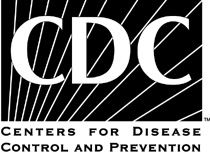 This document has been removed.  It has been replaced by Collection and Submission of Skin Biopsy Specimens.